WNIOSEK O PRZYZNANIE POMOCY MATERIALNEJ                                     O CHARAKTERZE SOCJALNYM W FORMIE STYPENDIUM                                  SZKOLNEGOna rok szkolny ………/………I. WNIOSKODAWCA1:II. DANE OSOBOWE WNIOSKODAWCY:Zaznacz właściwe.III. DANE OSOBOWE UCZNIÓW2:Dane dzieckaDane dzieckaDane dzieckaW przypadku posiadania więcej niż 3 dzieci w wieku szkolnym wypełnij Załącznik nr 1.IV. WNIOSKOWANA FORMA ŚWIADCZENIA POMOCY MATERIALNEJV. W rodzinie występuje3:Zaznacz właściwe.VI. REALIZACJA STYPENDIUM SZKOLNEGO Przyznane świadczenie proszę przekazywać (zaznaczyć formę płatności):□ gotówką w kasie Banku PKO Bank Polski SA w Międzychodzie (ul. Rynek 3, Międzychód)□ KontoNr rachunku: Nazwa banku…………………………………………………............................................................Oświadczam, że jestem właścicielem/współwłaścicielem w/w konta bankowego.Osoba ubiegająca się o wypłatę świadczenia zobowiązana jest do informowania o wszelkich zmianach mających wpływ na formę i sposób wypłaty świadczenia (np. zmiana numeru rachunku, banku, adresu zamieszkania). Zmiana formy płatności może zostać dokonana wyłącznie przez wnioskodawcę.                                		…......................................................................                                                      (data i podpis wnioskodawcy)VII. OŚWIADCZENIE O SYTUACJI RODZINNEJ I MATERIALNEJ UCZNIA1. Rodzina składa się z niżej wymienionych osób pozostających we wspólnym gospodarstwie  domowym (rodzina to osoby spokrewnione lub niespokrewnione pozostające w faktycznym                                                  związku wspólnie zamieszkujące i gospodarujące):Alimenty płacone przez członków gospodarstwa domowego ucznia na rzecz innych osób wyniosły:W przypadku płacenia alimentów na rzecz innych osób spoza gospodarstwa domowego do oświadczenia należy dołączyć:- wyrok zobowiązujący do płacenia alimentów oraz dokumenty potwierdzające dokonywanie wpłat np. przekazy, przelewy.Oświadczam że:Uczęszczam/moje dzieci uczęszczają do szkół wymienionych we wniosku. W przypadku rezygnacji z nauki lub zaprzestania realizacji obowiązku szkolnego niezwłocznie powiadomię o  tym podmiot realizujący wypłatę świadczenia.Jestem świadomy/a odpowiedzialności karnej za złożenie fałszywego oświadczenia:KLAUZULA INFORMACYJNA W ZAKRESIE PRZETWARZANIA DANYCH OSOBOWYCHNa podstawie obowiązku prawnego zgodnie z art. 13 Rozporządzenia Parlamentu Europejskiego 
i rady (UE) 2016/679 z dnia 27 kwietnia 2016 r. w sprawie ochrony osób fizycznych w związku 
z przetwarzaniem danych osobowych i w sprawie swobodnego przepływu takich danych 
oraz uchylenia dyrektywy 95/46/WE (dalej: RODO) informuje się, że:1. Administratorem Twoich danych osobowych oraz członków Twojej rodziny jest Ośrodek Pomocy Społecznej w Międzychodzie reprezentowany przez Dyrektora Ośrodka Pomocy Społecznej w Międzychodzie z siedzibą przy ul. Juliusza Słowackiego 11, 64-400 Międzychód.2. W sprawach dotyczących przetwarzania danych osobowym możesz kontaktować się z Inspektorem ochrony danych osobowych w Ośrodku Pomocy Społecznej w Międzychodzie na adres e-mail: pukaczewski@hotmail.com  lub listownie na adres: ul. Juliusza Słowackiego 11, 64-400 Międzychód.3. Twoje dane osobowe są przetwarzane w celu rozpatrzenia złożonego przez Ciebie wniosku o przyznanie pomocy materialnej o charakterze socjalnym w formie stypendium szkolnego lub zasiłku szkolnego, a podstawą prawną przetwarzania danych jest ustawa z dnia 7 września 1991 r. o systemie oświaty. Przesłanka legalizująca przetwarzanie Twoich danych osobowych wynika z obowiązku prawnego nałożonego na Administratora, co spełnia wymagania art. 6 ust. 1 lit. c RODO.4. Podanie danych osobowych jest wymagane na podstawie przepisów prawa, tj. wynikające w szczególności z art. 90 n, ust. 4 ustawy z dnia 7 września 1991 r. o systemie oświaty oraz na podstawie Uchwały nr LXX/603/2023 w sprawie uchwalenia Regulaminu udzielania pomocy materialnej o charakterze socjalnym dla uczniów zamieszkałych na terenie Gminy Międzychód.Przetwarzanie danych w zakresie nr telefonu (jeżeli podano) odbywać się będzie w oparciu o dobrowolnie wyrażoną przez Ciebie zgodę, co oznacza, że podanie tych danych nie jest konieczne. Pozwoli nam jednak na sprawniejsze komunikowanie się w sprawie złożonego przez Ciebie wniosku. 5. Niepodanie danych osobowych wymaganych na podstawie przepisów prawa będzie skutkować brakiem możliwości wszczęcia sprawy lub wydaniem decyzji o odmowie załatwienia wnioskowanej sprawy.6. Państwa dane osobowe będą udostępniane wyłącznie podmiotom uprawnionym na podstawie przepisów prawa.   7. Do Państwa danych osobowych mogą mieć dostęp uprawnieni pracownicy Ośrodka Pomocy Społecznej w Międzychodzie, a także na podstawie zawartych umów powierzenia przetwarzania danych podmioty zewnętrzne realizujące usługi na rzecz Ośrodka Pomocy Społecznej w Międzychodzie.8. Państwa dane osobowe przetwarzane będą przez okres wynikający z obowiązujących przepisów prawa, w szczególności ustawy o narodowym zasobie archiwalnym i archiwach oraz aktach wykonawczych do tej ustawy. W/w okres wynosi 5 lat, liczone od roku następującego po zakończeniu sprawy.9. Posiadają Państwo, na zasadach art. 15- 21 RODO, prawo do: żądania od administratora dostępu do swoich danych osobowych, ich sprostowania, usunięcia lub ograniczenia przetwarzania lub wniesienia sprzeciwu wobec takiego przetwarzania, a także prawo do przenoszenia danych.      10. Mają także Państwo możliwość złożenia skargi do Prezesa Urzędu Ochrony Danych Osobowych.11. Państwa dane mogą być przetwarzane w sposób zautomatyzowany, jednak decyzje nie będą podejmowane w sposób zautomatyzowany, ani też nie będą podlegały profilowaniu.POUCZENIE:Świadczenia pomocy materialnej o charakterze socjalnym przysługują zamieszkałym na terenie Gminy Międzychód:uczniom szkół publicznych, niepublicznych i niepublicznych szkół artystycznych o uprawnieniach publicznych szkół artystycznych oraz słuchaczom kolegiów pracowników służb społecznych - do czasu ukończenia kształcenia, nie dłużej jednak niż do ukończenia 24. roku życia;wychowankom publicznych i niepublicznych ośrodków rewalidacyjno- wychowawczych - do czasu ukończenia realizacji obowiązku nauki (art. 90b ust. 3 ustawy o systemie oświaty).Stypendium szkolne może otrzymać uczeń znajdujący się w trudnej sytuacji materialnej, wynikającej z niskich dochodów na osobę w rodzinie, w szczególności gdy w rodzinie tej występuje: bezrobocie, niepełnosprawność, ciężka lub długotrwała choroba, wielodzietność, brak umiejętności wypełniania funkcji opiekuńczo - wychowawczych, alkoholizm lub narkomania, a także gdy rodzina jest niepełna lub wystąpiło zdarzenie losowe (art. 90d ust. 1 ustawy o systemie oświaty).Miesięczna wysokość dochodu na osobę w rodzinie ucznia uprawniająca do ubiegania się  o stypendium szkolne nie może być większa niż kwota, o której mowa w artykule art. 8 ust. 1 pkt 2 ustawy o pomocy społecznej (art. 90d ust. 7 ustawy o systemie oświaty).Miesięczna wysokość dochodu, o której mowa w pkt. III jest ustalana na zasadach określonych w art. 8 ust. 3 - 13 ustawy o pomocy społecznej (art. 90d ust. 8 ustawy o systemie oświaty).Za dochód uważa się sumę miesięcznych przychodów z miesiąca poprzedzającego złożenie wniosku lub w przypadku utraty dochodu z miesiąca, w którym wniosek został złożony, bez względu na tytuł i źródło ich uzyskania, jeżeli ustawa nie stanowi inaczej, pomniejszoną o:                    miesięczne obciążenie podatkiem dochodowym od osób fizycznych i koszty                           uzyskania przychodu;składki na ubezpieczenie zdrowotne określone w przepisach o świadczeniach opieki zdrowotnej finansowanych ze środków publicznych oraz ubezpieczenia społeczne określone w odrębnych przepisach;kwotę alimentów świadczonych na rzecz innych osób  (art. 8 ust. 3 ustawy o pomocy społecznej).Do miesięcznej wysokości dochodu nie wlicza się:jednorazowego pieniężnego świadczenia socjalnego; zasiłku celowego;pomocy materialnej mającej charakter socjalny albo motywacyjny, przyznawanej na  podstawie przepisów o systemie oświaty;wartości świadczenia w naturze;świadczenia przysługującego osobie bezrobotnej na podstawie przepisów o promocji   zatrudnienia i instytucjach rynku pracy z tytułu wykonywania prac społecznie użytecznych;dochodu z powierzchni użytków rolnych poniżej 1 ha;świadczenia wychowawczego,świadczenia pieniężnego z tytułu Karty Polaka;inne wymienione w art. 8 ust. 4 ustawy o pomocy społecznej.Uczeń, który otrzymuje inne stypendium o charakterze socjalnym ze środków publicznych, może otrzymać stypendium szkolne w wysokości, która łącznie z innym stypendium o charakterze socjalnym ze środków publicznych nie przekracza dwudziestokrotności kwoty, o której mowa w art. 6 ust. 2 pkt 2 ustawy o świadczeniach rodzinnych, a w przypadku słuchaczy kolegiów pracowników służb społecznych – osiemnastokrotności kwoty, o której mowa w art. 6 ust. 2 pkt 2 ustawy o świadczeniach rodzinnych (art. 90d ust. 13 ustawy o systemie oświaty).Rodzice ucznia otrzymującego stypendium szkolne i inni wnioskodawcy są obowiązani niezwłocznie powiadomić Gminny Ośrodek Pomocy Społecznej w Międzychodzie o ustaniu przyczyn, które stanowiły podstawę przyznania stypendium szkolnego, np. zmiana miejsca zamieszkania  wnioskodawcy lub ucznia, zaprzestanie nauki przez ucznia, zwiększenia dochodów członków gospodarstwa domowego ucznia (art. 90o ust. 1-3 ustawy o systemie oświaty).Stypendium szkolne wstrzymuje się albo cofa w przypadku ustania przyczyn, które stanowiły podstawę przyznania stypendium szkolnego (art. 90o ust. 4 ustawy o systemie oświaty).Należności z tytułu nienależnie pobranego stypendium szkolnego podlegają ściągnięciu w trybie przepisów o postępowaniu egzekucyjnym w administracji (art. 90o ust. 5 ustawy o systemie oświaty).Wnioski o przyznanie stypendium szkolnego składa się do dnia 15 września danego roku szkolnego, a w przypadku:uczniów i słuchaczy szkół, w których zajęcia dydaktyczno - wychowawcze rozpoczynają się w pierwszym, powszednim dniu lutego –  do dnia 15 lutego danego roku szkolnego;słuchaczy kolegiów pracowników służb społecznych – do dnia 15 października danego roku szkolnego (art. 90n ust. 6 ustawy o systemie oświaty).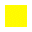 W uzasadnionych przypadkach wniosek o przyznaniu stypendium szkolnego może być złożony po upływie terminu (art. 90 n ust. 7 ustawy o systemie oświaty).Oświadczam, że zapoznałem/am się z warunkami uprawniającymi przyznanie pomocy materialnej o charakterze socjalnym (stypendium szkolnego) wskazanymi w treści pouczenia.DLA NIŻEJ WYMIENIONEGO/NYCH UCZNIA/UCZNI PRZEDKŁADAM WYKAZANE W TABELI FAKTURY, RACHUNKI LUB INNE POTWIERDZENIA WYDATKOWANIA1. Dane dziecka2. Dane dziecka3. Dane dziecka4. Dane dzieckaZałącznik nr 1 – DANE OSOBOWE UCZNIÓW:Dane dzieckaDane dzieckaDane dzieckaInformacja dotycząca refundacji poniesionych kosztów w związku z przyznaniem stypendium szkolnego o charakterze socjalnymRozliczenie kosztów następuje na podstawie: ✓ imiennych faktur (wystawionych na wnioskodawcę) ✓ imiennych rachunków ✓ imiennych biletów miesięcznych ✓ imiennych dowodów wpłat (np. zaświadczenie wystawionego przez szkołę z określeniem poniesionego kosztu – wycieczka szkolna) WAŻNE!!! Stypendia szkolne nie będą wypłacane na podstawie paragonów.W przypadku ubiegania się o stypendium szkolne przez: rodzica lub opiekuna prawnego – na dokumencie potwierdzającym zakup nabywcą musi być rodzic lub opiekun prawny pełnoletniego ucznia – na dokumencie potwierdzającym zakup nabywcą musi być pełnoletni uczeń Powyższe dokumenty powinny zawierać również:  nazwę wystawcy; datę wystawienia i sprzedaży; data wystawienia dokumentu powinna zawierać się w okresie podanym w decyzji przyznającej stypendium szkolne; numer dokumentu; pełną nazwę przedmiotu podlegającego refundacji; istotne jest aby plecak, obuwie itp. miały adnotację „szkolne”. Jeśli zakupiony towar nie ma tego przymiotnika w nazwie umieszczonej na fakturze/rachunku, to na odwrocie może potwierdzić to sprzedawca umieszczając pieczęć, opis i czytelny podpis. Przykładowy katalog refundowanych wydatków podręczniki szkolne, słowniki, atlasy, tablice (np. matematyczne, chemiczne), encyklopedie, lektury szkolne, vademeca, kompendia, mapy tornister lub plecak szkolny (dwie sztuki w roku szkolnym) przedmioty oraz odzież potrzebna w ilości wyłącznie na zajęcia przybory szkolne strój gimnastyczny (sportowy) na zajęcia wychowania fizycznego w szkole i na sportowe zajęcia pozaszkolne (udokumentowane) strój galowy (dla dziewcząt: np. biała bluzka, spódnica lub spodnie wizytowe, buty wizytowe, dla chłopców: np. biała koszula, spodnie wizytowe lub garnitur, buty wizytowe) mundurek szkolny odzież ochronna niezbędna do nauki zawodu sprzęt niezbędny do realizacji dodatkowych zajęć pozaszkolnych (np. w przypadku trenowania kolarstwa – rower, koszykówki – piłki do koszykówki, nauki muzyki – instrument muzyczny) strój kąpielowy, czepek, okulary pływackie, klapki jeżeli basen zorganizowany jest w formie nauki pływania opłaty/koszty z wiązane z procesem edukacyjnym: koszty związane z wyjściem do kina, teatru, muzeum w ramach zajęć zorganizowanych przez szkołę opłaty za zajęcia pozaszkolne (np. muzyczne, plastyczne, językowe, sportowe i inne o charakterze edukacyjnym) opłaty za zajęcia: wyrównawcze, prowadzone poza systemem szkolnym koszty wycieczek szkolnych o charakterze edukacyjnym, organizowane przez szkołę koszty obozów sportowych w ramach zajęć sportowych organizowanych przez szkoły, kluby sportowe koszty zakwaterowania w internacie lub bursie inne wydatki nie wymienione powyżej, niezbędne w procesie edukacyjnym pozostałe pomoce edukacyjne: komputer stacjonarny lub laptop, nośniki danych np. pendrive kursy komputerowe poza szkolne związane z poszerzaniem umiejętności komputerowych niektóre elementy komputera (myszka, słuchawki, głośniki, krzesło, monitor, drukarka, mikrofon, klawiatura, tusz/toner, papier do drukarki, płyty CD i DVD) NIE PODLEGAJĄ REFUNDACJI WYDATKI O CHARAKTERZE NIEEDUKACYJNYM: − odzież i obuwie codziennego użytku (np. kurtki, swetry, czapki, sandały, bielizna osobista, rajstopy) − stroje odświętne, np. strój pierwszokomunijny, na studniówkę − meble (np. stojaki na płyty, szafy) − sprzęt rehabilitacyjny − wkładki ortopedyczne − okulary korekcyjne − obozy i zimowiska rekreacyjne − opłaty za komitet rodzicielski, ubezpieczenie. W sytuacji kupna artykułów używanych (podręczniki, komputer, biurko) od osoby fizycznej nieprowadzącej działalności gospodarczej, poniesiony wydatek można udokumentować umową kupna-sprzedaży. Umowa powinna zawierać szczegółowe dane PESEL lub nr dowodu tożsamości, adres zamieszkania osób zawierających umowę oraz przedmiot sprzedaży.Nazwa podmiotu realizującego świadczenia:Ośrodek Pomocy Społecznejw MiędzychodzieAdres:ul. Juliusza Słowackiego 1164-400 Międzychódrodzic, opiekun prawny, osoba, której powierzono funkcję rodziny zastępczejpełnoletni uczeńdyrektor szkoły, ośrodka, kolegiumopiekun tymczasowy małoletniego obywatela UkrainyImię i nazwiskoPESEL (dotyczy rodzica,opiekuna prawnego, pełnoletniego ucznia)Telefon (nieobowiązkowo)Adres zamieszkania (dotyczy rodzica, opiekuna prawnego, pełnoletniegoucznia)Adres do korespondencjiImię i nazwiskoImiona i nazwiska rodziców Adres zamieszkaniaPESELSzkoła – nazwa i adresKlasaImię i nazwiskoImiona i nazwiska rodziców Adres zamieszkaniaPESELSzkoła – nazwa i adresKlasaImię i nazwiskoImiona i nazwiska rodziców Adres zamieszkaniaPESELSzkoła – nazwa i adresKlasa1. całkowite lub częściowe pokrycie kosztów udziału w zajęcia edukacyjnych, w tym wyrównawczych, wykraczających poza zajęcia realizowane w szkole w ramach planu nauczania, a także udziału w zajęciach edukacyjnych realizowanych poza szkołą;2. pomoc rzeczowa o charakterze edukacyjnym, w tym w szczególności zakupupodręczników;3. całkowite lub częściowe pokrycie kosztów związanych z pobieraniem nauki pozamiejscem zamieszkania uczniów szkół ponadpodstawowych oraz słuchaczy kolegiów  pracowników służb społecznych.   4. Świadczenie pieniężne.Przesłanki uzasadniające przyznanie stypendium szkolnego w formie świadczenia pieniężnego………………………………………………………………………………………………………………………………………………………………………………………………………………………………………………………………………………………………………………………………………………………………………………………………………………BezrobocieBezrobocieBezrobocieBezrobocieNiepełnosprawnośćNiepełnosprawnośćNiepełnosprawnośćNiepełnosprawnośćCiężka lub długotrwała chorobaCiężka lub długotrwała chorobaCiężka lub długotrwała chorobaCiężka lub długotrwała chorobaWielodzietnośćWielodzietnośćWielodzietnośćWielodzietnośćBrak umiejętności wypełniania funkcji opiekuńczo-wychowawczejBrak umiejętności wypełniania funkcji opiekuńczo-wychowawczejBrak umiejętności wypełniania funkcji opiekuńczo-wychowawczejBrak umiejętności wypełniania funkcji opiekuńczo-wychowawczejAlkoholizmAlkoholizmAlkoholizmAlkoholizmNarkomaniaNarkomaniaNarkomaniaNarkomaniaRodzina jest niepełnaRodzina jest niepełnaRodzina jest niepełnaRodzina jest niepełnaZdarzenie losowe (jakie?)Zdarzenie losowe (jakie?)Inne (jakie?)Lp.Nazwisko i imięPESELStopieńPokrewieństwaMiejsce pracy lub nauki1.2.3.4.5.6.7.8.9.Oświadczam, że dochody z miesiąca poprzedzającego złożenie wniosku o stypendium (lub z miesiąca złożenia wniosku, gdy nastąpiła utrata dochodu) wymienionych powyżej członków gospodarstwa domowego wyniosły:Oświadczam, że dochody z miesiąca poprzedzającego złożenie wniosku o stypendium (lub z miesiąca złożenia wniosku, gdy nastąpiła utrata dochodu) wymienionych powyżej członków gospodarstwa domowego wyniosły:Oświadczam, że dochody z miesiąca poprzedzającego złożenie wniosku o stypendium (lub z miesiąca złożenia wniosku, gdy nastąpiła utrata dochodu) wymienionych powyżej członków gospodarstwa domowego wyniosły:Oświadczam, że dochody z miesiąca poprzedzającego złożenie wniosku o stypendium (lub z miesiąca złożenia wniosku, gdy nastąpiła utrata dochodu) wymienionych powyżej członków gospodarstwa domowego wyniosły:Oświadczam, że dochody z miesiąca poprzedzającego złożenie wniosku o stypendium (lub z miesiąca złożenia wniosku, gdy nastąpiła utrata dochodu) wymienionych powyżej członków gospodarstwa domowego wyniosły: z m-ca poprzedzającego z m-ca złożenia wniosku z m-ca poprzedzającego z m-ca złożenia wnioskuImię i nazwisko osoby uzyskującej dochódWysokość dochodu nettoWymagane dokumentyDOCHÓD OPODATKOWANYdochód ze stosunku pracyzaświadczenie lub oświadczenie o dochodachDOCHÓD OPODATKOWANYdochód z umów cywilnoprawnychnp. z umowy zlecenia, o dziełozaświadczenie lub oświadczenie o dochodachDOCHÓD OPODATKOWANYświadczenia z ZUS lub innego organu rentowego np. z tytułu renty, emerytury, świadczenia przedemerytalnego lub świadczenia rehabilitacyjnego; zasiłek macierzyński, zasiłek chorobowyZaświadczenie, decyzja lub oświadczenie o wysokości świadczeniaDOCHÓD OPODATKOWANY  świadczenia z Urzędu Pracy np.
  zasiłek, stypendium dla bezrobotnychzaświadczenie lub oświadczenie o dochodachDOCHÓD OPODATKOWANYdochody z działalności gospodarczej opodatkowane na zasadach ogólnychoświadczenie o ilości m-cy, w których była prowadzona działalność w poprzednim roku kalendarzowym oraz zaświadczenie z Urzędu Skarbowego o dochodach za poprzedni rok kalendarzowy i zaświadczenie lub oświadczenie o wysokości składki zdrowotnejDOCHÓD OPODATKOWANYDochody z działalności gospodarczej opodatkowane zryczałtowanym podatkiem (w tym karta podatkowa)9Zaświadczenie z Urzędu Skarbowego o formie opodatkowania, oświadczenie o osiągniętym dochodzie oraz dowody opłat składekDOCHÓD NIEOPODATKOWANYAlimentyOrzeczenie sądu, ugoda mediacyjna zatwierdzona przez sąd , a w przypadku alimentów dobrowolnych – oświadczenieDOCHÓD NIEOPODATKOWANYFundusz alimentacyjnyZaświadczenia, decyzja lub oświadczenieDOCHÓD NIEOPODATKOWANYZasiłek rodzinny z dodatkamiZaświadczenia, decyzja lub oświadczenieDOCHÓD NIEOPODATKOWANYZasiłek pielęgnacyjny, świadczenie pielęgnacyjne, specjalny zasiłek opiekuńczyZaświadczenia, decyzja lub oświadczenieDOCHÓD NIEOPODATKOWANYStypendia (z wyłączeniem pomocy materialnej o charakterze socjalnym i motywacyjnym)Zaświadczenia, decyzja lub oświadczenieDOCHÓD NIEOPODATKOWANYDodatek mieszkaniowy ( w tym ryczałt na zakup opału)Zaświadczenia, decyzja lub oświadczenieDOCHÓD NIEOPODATKOWANYDodatek energetycznyZaświadczenia, decyzja lub oświadczenieDOCHÓD NIEOPODATKOWANYZasiłek stały z pomocy społecznejZaświadczenia, decyzja lub oświadczenieDOCHÓD NIEOPODATKOWANYZasiłek okresowy z pomocy społecznejZaświadczenia, decyzja lub oświadczenieDOCHÓD NIEOPODATKOWANYPomoc na utrzymanie dziecka umieszczonego w pieczy zastępczejZaświadczenia, decyzja lub oświadczenieDOCHÓD NIEOPODATKOWANYDochód z gospodarstwa rolnegoZaświadczenie albo oświadczenie o powierzchni gospodarstwa rolnego w hektarach przeliczeniowychInne dochody np. praktyki absolwenckie, pomoc rodziny, praktyki zawodoweOświadczenie lub zaświadczenieL.p.Imię I nazwisko osoby zobowiązanej do alimentacjiMiesięczna wysokość świadczonych alimentów1.2.3.Łączne zobowiązania:MiejscowośćDataPodpis wnioskodawcyMiejscowośćDataPodpis wnioskodawcyWydatki związane ze zbiorowymi wyjazdami na wycieczkę szkolną, wyjściami do kina, teatru itp. Można udokumentować na podstawie pisemnego zaświadczenia wystawionego przez szkołę.Faktury I rachunki muszą być wystawione imiennie na rodzica/opiekuna lub ucznia.Data wystawienia dokumentów powinna zawierać się w następujących okresach:1. zakup podręczników od lipca poprzedzającego dany rok szkolny;2. zakup pozostałych artykułów wg katalogu wydatków podlegających refundacji – w okresie od lipca poprzedzającego dany rok szkolny do 31 maja roku szkolnego.3. bilety miesięczne – w okresie od 1 września do 31 maja roku szkolnego.W sytuacji kupna artykułów używanych (podręczniki, komputer, biurko) od osoby fizycznej nieprowadzącej działalności gospodarczej, poniesiony wydatek można udokumentować umową kupna-sprzedaży.  Imię i nazwiskoPESELSzkoła – nazwa i adresKlasaImię i nazwiskoPESELSzkoła – nazwa i adresKlasaImię i nazwiskoPESELSzkoła – nazwa i adresKlasaImię i nazwiskoPESELSzkoła – nazwa i adresKlasaPRZYBORY SZKOLNEASORTYMENTRODZAJ I NR DOKUMENTUDATA DOKUMENTUKWOTA WYDATKUUWAGIPRZYBORY SZKOLNEpodręcznikiPRZYBORY SZKOLNEpodręcznikiPRZYBORY SZKOLNEpodręcznikiPRZYBORY SZKOLNEpodręcznikiPRZYBORY SZKOLNEpodręcznikiPRZYBORY SZKOLNElektury szkolnePRZYBORY SZKOLNElektury szkolnePRZYBORY SZKOLNEpomoce edukacyjnePRZYBORY SZKOLNEpomoce edukacyjnePRZYBORY SZKOLNEprzybory szkolnePRZYBORY SZKOLNEprzybory szkolnePRZYBORY SZKOLNEprzybory szkolnePRZYBORY SZKOLNEPlecak, torba szkolnaworek na obuwie(2 szt. w roku szkolnym)PRZYBORY SZKOLNEPlecak, torba szkolnaworek na obuwie(2 szt. w roku szkolnym)PRZYBORY SZKOLNEPlecak, torba szkolnaworek na obuwie(2 szt. w roku szkolnym)ODZIEŻ WYKORZYSTYWANA W PROCESIE EDUKACYJNYModzież szkolna – mundurekmundur, strój galowyODZIEŻ WYKORZYSTYWANA W PROCESIE EDUKACYJNYModzież szkolna – mundurekmundur, strój galowyODZIEŻ WYKORZYSTYWANA W PROCESIE EDUKACYJNYModzież na zajęcia wychowaniafizycznegoODZIEŻ WYKORZYSTYWANA W PROCESIE EDUKACYJNYModzież na zajęcia wychowaniafizycznegoODZIEŻ WYKORZYSTYWANA W PROCESIE EDUKACYJNYModzież sportowa : bluza,spodnie lub dresODZIEŻ WYKORZYSTYWANA W PROCESIE EDUKACYJNYModzież sportowa : bluza,spodnie lub dresODZIEŻ WYKORZYSTYWANA W PROCESIE EDUKACYJNYMobuwie sportoweOPŁATY ZWIĄZANE Z PROCESEM EDUKACUJNYModzież, obuwie na basenOPŁATY ZWIĄZANE Z PROCESEM EDUKACUJNYModzież, obuwie na basenOPŁATY ZWIĄZANE Z PROCESEM EDUKACUJNYMsprzęt sportowy niezbędny do realizacji dodatkowych zajęć pozaszkolnychOPŁATY ZWIĄZANE Z PROCESEM EDUKACUJNYMsprzęt sportowy niezbędny do realizacji dodatkowych zajęć pozaszkolnychOPŁATY ZWIĄZANE Z PROCESEM EDUKACUJNYMsprzęt sportowy niezbędny do realizacji dodatkowych zajęć pozaszkolnychOPŁATY ZWIĄZANE Z PROCESEM EDUKACUJNYMsprzęt sportowy niezbędny do realizacji dodatkowych zajęć pozaszkolnychOPŁATY ZWIĄZANE Z PROCESEM EDUKACUJNYMinstrument muzycznyOPŁATY ZWIĄZANE Z PROCESEM EDUKACUJNYMwycieczki i wyjścia szkolneOPŁATY ZWIĄZANE Z PROCESEM EDUKACUJNYMwycieczki i wyjścia szkolneOPŁATY ZWIĄZANE Z PROCESEM EDUKACUJNYMwycieczki i wyjścia szkolneOPŁATY ZWIĄZANE Z PROCESEM EDUKACUJNYMwycieczki i wyjścia szkolneOPŁATY ZWIĄZANE Z PROCESEM EDUKACUJNYMzielona lub biała szkołaopłata za pozaszkolne zajęcia edukacyjneopłata za pozaszkolne zajęcia edukacyjneopłata za pozaszkolne zajęcia edukacyjnePOZOSTAŁE OPŁATY opłata za basenPOZOSTAŁE OPŁATY odzież i obuwie ochronne niezbędne do nauki zawoduPOZOSTAŁE OPŁATY odzież i obuwie ochronne niezbędne do nauki zawoduPOZOSTAŁE OPŁATY opłata za bilety, zakwaterowanie w bursie lub internaciePOZOSTAŁE OPŁATY opłata za bilety, zakwaterowanie w bursie lub internaciePOZOSTAŁE OPŁATY opłata za bilety, zakwaterowanie w bursie lub internaciePOZOSTAŁE OPŁATY opłata za bilety, zakwaterowanie w bursie lub internaciePOZOSTAŁE OPŁATY inne …………………………POZOSTAŁE OPŁATY inne …………………………POZOSTAŁE OPŁATY inne …………………………POZOSTAŁE OPŁATY inne …………………………POZOSTAŁE OPŁATY inne …………………………RAZEMRAZEMRAZEMDataImię i nazwisko wnioskodawcyPodpis wnioskodawcyImię i nazwiskoImiona i nazwiska rodziców Adres zamieszkaniaPESELSzkoła – nazwa i adresKlasaImię i nazwiskoImiona i nazwiska rodziców Adres zamieszkaniaPESELSzkoła – nazwa i adresKlasaImię i nazwiskoImiona i nazwiska rodziców Adres zamieszkaniaPESELSzkoła – nazwa i adresKlasaOpinia Ministerstwa Edukacji Narodowej „…Obuwie i odzież mogą stanowić pomoc o charakterze edukacyjnym jedynie w sytuacji, gdy wiążą się w sposób oczywisty i bezpośredni z procesem edukacji ucznia (np. kimono dla ucznia trenującego karate). Natomiast zakup codziennej odzieży lub obuwia, umożliwiającego uczniowi dotarcie do szkoły (kurtka, buty) leży w kompetencjach resortu polityki społecznej i nie powinien być finansowany w ramach stypendium szkolnego…” 